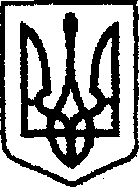 У К Р А Ї Н Ачернігівська обласна державна адміністраціяУПРАВЛІННЯ  КАПІТАЛЬНОГО БУДІВНИЦТВАН А К А З«26»березня 2019                       м. Чернігів		                            № 87___Про створення дисциплінарної комісії з розгляду дисциплінарних справВідповідно до статті 69 Закону України «Про державну службу», для здійснення дисциплінарного впровадження з метою визначення ступеня вини, характеру і тяжкості вчиненого дисциплінарного проступку державними службовцями Управління капітального будівництва Чернігівської обласної державної адміністрації, наказую: 	1. Створити дисциплінарну комісію з розгляду дисциплінарних справ стосовно державних службовців Управління капітального будівництва Чернігівської обласної державної адміністрації.	2. Затвердити склад комісії згідно з додатком.	3. Дисциплінарній комісії з розгляду дисциплінарних справ Управління на першому засіданні обрати голову та секретаря дисциплінарної комісії.	4. Строк повноважень членів дисциплінарної комісії три роки. 	5. Визнати таким, що втратив чинність наказ начальника Управління капітального будівництва Чернігівської обласної державної адміністрації від 04.09.2018 №260 «Про створення дисциплінарної комісії з розгляду дисциплінарних справ».	6. Контроль за виконанням наказу залишаю за собою.В.о.начальника                                                                           Н.КОВАЛЬЧУКДодаток 
наказ в.о. начальника Управління 
капітального будівництва обласної державної адміністрації
«26» березня 2019 року № 87Складдисциплінарної комісії з розгляду дисциплінарних справ  Заступник начальника відділу з питань управління персоналом та організаційної роботи Управління капітального будівництва Чернігівської обласної державної адміністрації                                                        І.КравченкоКлючник Валерій СтепановичЗаступник начальника Управління – начальник відділу технічного контролю автомобільних доріг;Буштрук Оксана СергіївнаНачальник відділу фінансового забезпечення – головний бухгалтер; Артеменко Ірина АнатоліївнаЗаступник начальника відділу економічного аналізу та договорів;Кравченко Ірина МихайлівнаЛаптій Людмила ВолодимирівнаЗаступник начальника відділу з питань управління персоналом та організаційної роботи; Заступник начальника відділу фінансового забезпечення; Гмиря Віта ВолодимирівнаДаневич Анна ОлександрівнаГоловний спеціаліст відділу економічного аналізу та договорів;Юрист. 